             บันทึกข้อตกลงและเงื่อนไขขอรับบริการตรวจวัดวิเคราะห์โดยเทคนิคเชิงนิวเคลียร์   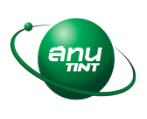 	ผู้ขอรับการบริการทำความเข้าใจข้อตกลงและเงื่อนไขในการขอรับบริการของห้องปฏิบัติการตรวจวัดวิเคราะห์โดยเทคนิคเชิงนิวเคลียร์ (ห้องปฏิบัติการฯ)  รวมถึงรายละเอียดของงานและอัตราค่าบริการตรวจวัดวิเคราะห์ ก่อนการขอรับบริการ 	ข้อ 1 	ขอบข่ายที่ได้รับการรับรอง ระบบมาตรฐาน ISO/IEC 17025:2017	ห้องปฏิบัติการฯ ใช้วิธีการทดสอบ In-house Method WI-NSC-01 using Gamma Spectrometry Technique Based on ANSI N42.   14-1999. American National Standard for Calibration and Use of Germanium Spectrometers for the Measurement of Gamma-Ray Emission Rates of Radionuclides, Radioactivity Measurement by Gamma Spectrometry Technique  โดยมีรายละเอียด ดังนี้                                                          	ตัวอย่างชนิดผง : เป็นผงละเอียด มีความเป็นเนื้อเดียวกัน (Homogeneous) ความหนาแน่น : เมื่อบรรจุตัวอย่างลงในภาชนะขนาด 1 ลิตร มีน้ำหนักอยู่ระหว่าง 700–800 กรัม	ตัวอย่างชนิดเหลว : เป็นของเหลวที่ไม่มีชิ้นส่วนใดๆ ผสมอยู่ในตัวอย่าง มีความเป็นเนื้อเดียวกัน (Homogeneous) ความหนาแน่น : เมื่อบรรจุตัวอย่างลงในภาชนะขนาด 1 ลิตร มีน้ำหนักอยู่ระหว่าง 1,000–1,060 กรัม	รายการทดสอบ : ปริมาณกัมมันตภาพรังสี Cs-134 และ Cs-137 ในอาหาร (Quantity of Cs-134 & Cs-137 in food)	ข้อ 2 	การให้บริการตรวจวัดวิเคราะห์2.1	ผู้รับบริการส่งแบบคำขอรับบริการฯ พร้อมตัวอย่าง (น้ำหนักไม่น้อยกว่า 1.5 kg) ให้เจ้าหน้าที่รับตัวอย่าง (One Stop Service) 2.2	เจ้าหน้าที่ตรวจสอบเอกสารพร้อมตัวอย่าง เมื่อถูกต้องจะรับเข้าระบบและแจ้งอัตราค่าบริการ หากไม่ถูกต้องจะแจ้งให้ทำการแก้ไข (ค่าบริการตามประกาศ เรื่อง อัตราค่าบริการศูนย์บริการเทคโนโลยีนิวเคลียร์ ฉบับล่าสุด) 2.3	ผู้รับบริการจะได้รับผลการวิเคราะห์หลังจากชำระค่าบริการแล้ว 2.4	ห้องปฏิบัติการฯ มีนโยบาย ไม่ติดต่อกับผู้รับบริการในระหว่างตรวจวิเคราะห์ ยกเว้น กรณีที่จำเป็นต้องปรึกษาปัญหา2.5	กรณีที่เกิดปัญหาในการวิเคราะห์ เช่น ยกเลิกการวิเคราะห์ ห้องปฏิบัติการฯ จะแจ้งสาเหตุให้ทราบทุกครั้ง	ข้อ 3 	การรายงานผล3.1	ห้องปฏิบัติการฯ แจ้งผลให้ผู้ขอรับบริการทราบในรูปแบบรายงานผลการวิเคราะห์ (Radioactivity Analysis Report) 	สามารถขอรับได้ด้วยตัวเอง หรือขอให้จัดส่งทางไปรษณีย์ (แจ้งความต้องการในแบบคำขอรับบริการฯ)3.2	การรายงานผลวิเคราะห์ อ้างอิงจากลักษณะตัวอย่างว่าอยู่ในขอบข่ายการรับรองมาตรฐาน ISO/IEC 17025 หรือ ISO 90013.3	ห้องปฏิบัติการฯ มีนโยบาย ไม่แจ้งผลวิเคราะห์ทางโทรศัพท์หรือโทรสาร3.4	ห้องปฏิบัติการฯ มีนโยบาย ไม่รายงานผลถึงความสอดคล้องกับเกณฑ์ มาตรฐาน หรือข้อกฎหมาย (Specification, Standard, Law)                                                                      	ข้าพเจ้าได้อ่านทำความเข้าใจข้อตกลงและเงื่อนไขการขอรับบริการแล้ว                                                                    	ลงชื่อ.........................................................................ผู้ขอรับบริการ                                                                         	(............................................................................)                                                                     	วันที่.............................................................................